matemática – medidasFAREMOS ESSA ATIVIDADE ONLINE.Observe os termômetros nas ilustrações. Escreva a temperatura indicada em cada um deles.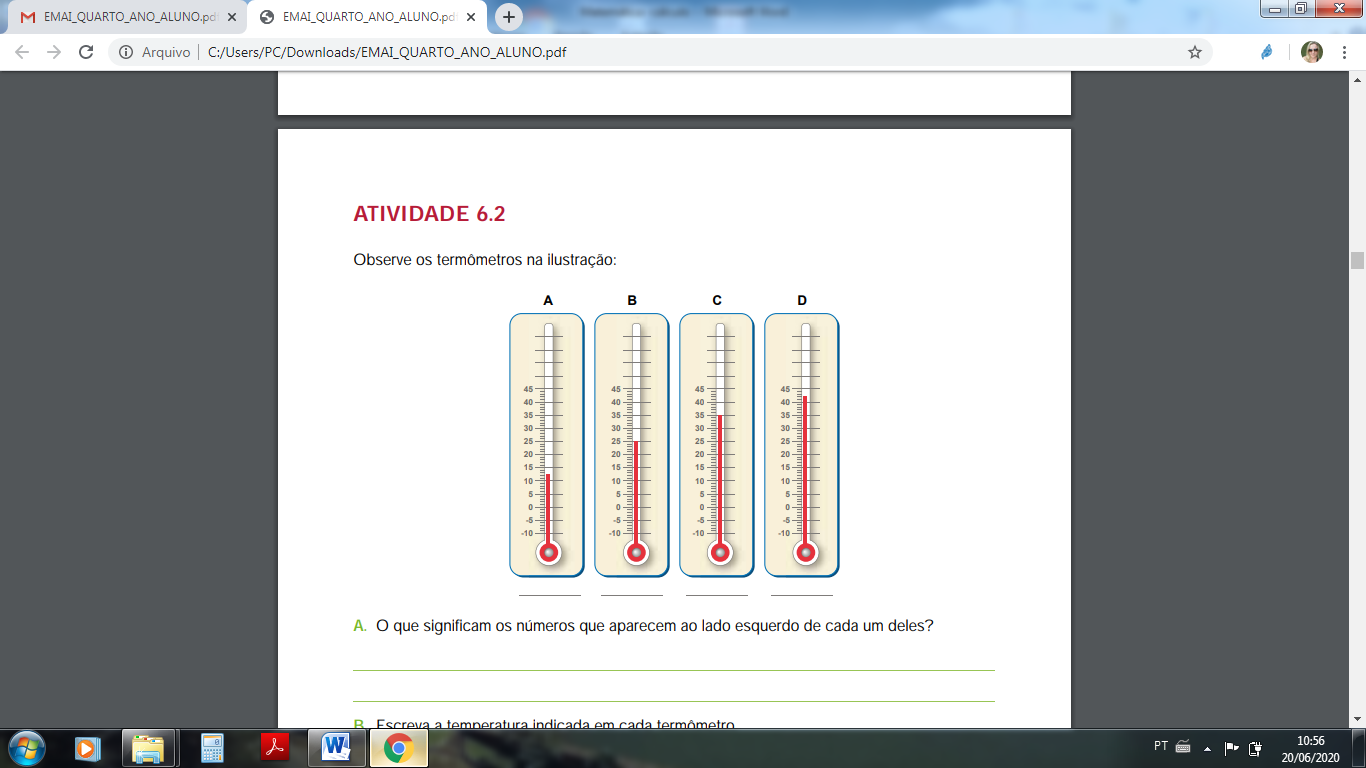 	__________          ___________           __________	__________O que significam os números que aparecem ao lado esquerdo de cada um deles?__________________________________________________________________________________________________________________________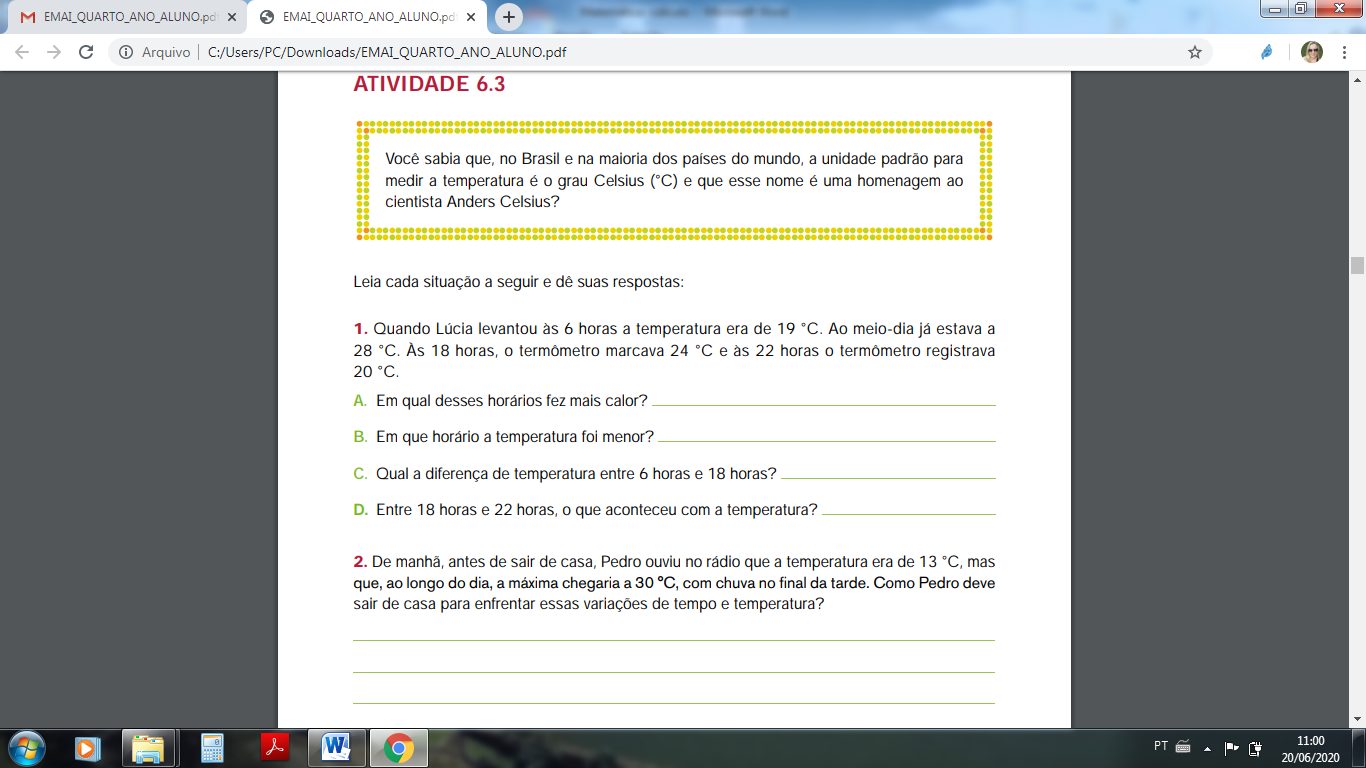 Leia cada situação a seguir e dê  suas respostas.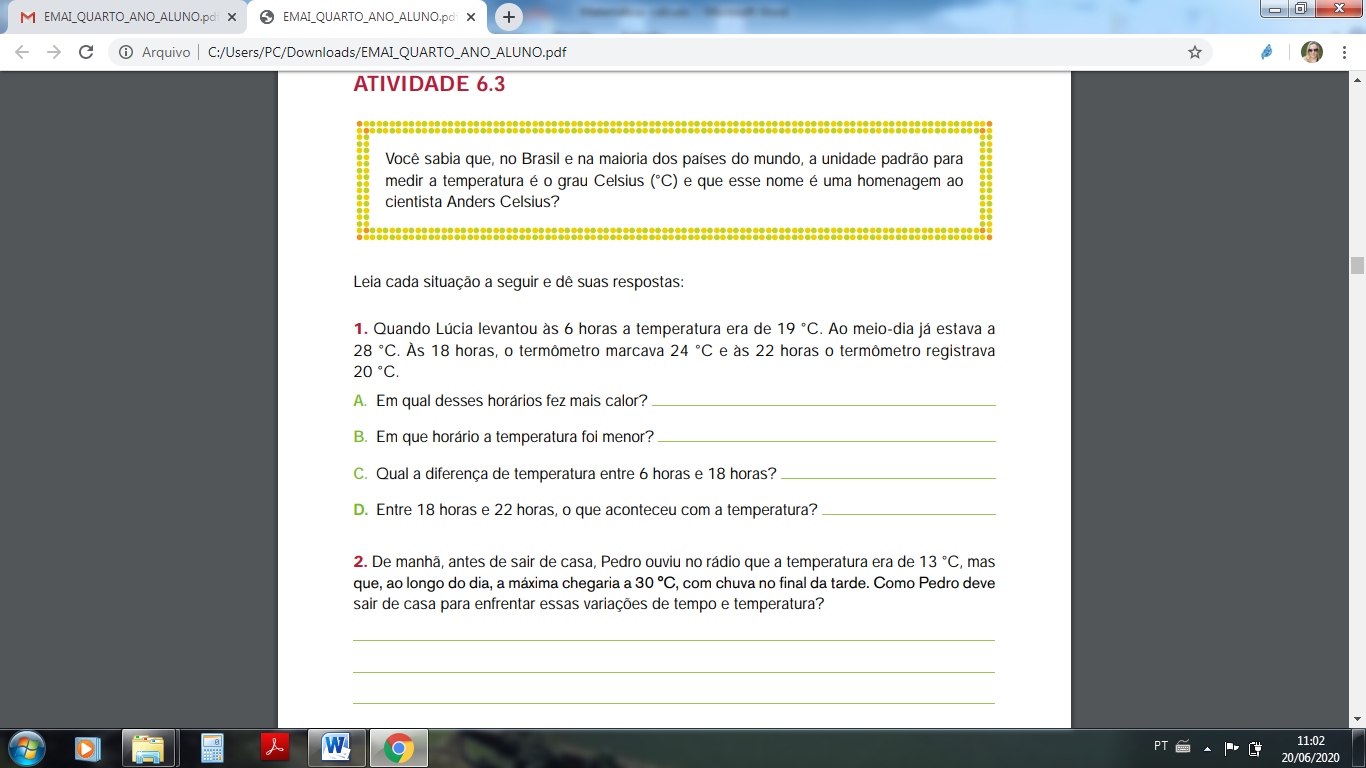 Em qual desses horários fez mais calor? _______________________Em que horário a temperatura foi menor? ______________________Entre  18 horas e 22 horas, o que aconteceu com a temperatura?__________________________________________________________